    ҡАРАР                                                                                               ПОСТАНОВЛЕНИЕ«16» май 2017 й.                          №28                               «16» мая 2017 г.О присвоении почтового адреса           В соответствии с Федеральным законом от 13.07.2015г. №218-ФЗ «О государственной регистрации недвижимости» постановляю:         1. земельному участку с кадастровым номером 02:02:020402:127 присвоить почтовый адрес: Республика Башкортостан, Альшеевский район, с. Казанка, ул. Центральная, д.84;         2. жилому дому, расположенному на земельном участке с кадастровым номером 02:02:020402:127 присвоить почтовый адрес: Республика Башкортостан, Альшеевский район, с. Казанка, ул. Центральная, д.84;        3. земельному участку с кадастровым номером 02:02:020402:128 присвоить почтовый адрес: Республика Башкортостан, Альшеевский район, с. Казанка, ул. Центральная, д.84 а;        4. земельному участку с кадастровым номером 02:02:020402:56 присвоить почтовый адрес: Республика Башкортостан, Альшеевский район, с. Казанка, ул. Центральная, д.122;        5. земельному участку с кадастровым номером 02:02:020402:126 присвоить почтовый адрес: Республика Башкортостан, Альшеевский район, с. Казанка, ул. Центральная, д.80 а.Глава сельского поселения                                 В.Ф. Юмагузин    ҡАРАР                                                                                               ПОСТАНОВЛЕНИЕ«06» июнь 2017 й.                          №34                               «06» июня 2017 г.О присвоении почтового адреса           В соответствии с Федеральным законом от 13.07.2015г. №218-ФЗ «О государственной регистрации недвижимости» постановляю:         1. земельному участку с кадастровым номером 02:02:020401:261 присвоить почтовый адрес: Республика Башкортостан, Альшеевский район, с. Казанка, переулок Школьный, д.2;        2. земельному участку с кадастровым номером 02:02:020401:262 присвоить почтовый адрес: Республика Башкортостан, Альшеевский район, с. Казанка, переулок Школьный, д.2 а;        3. земельному участку с кадастровым номером 02:02:020401:263 присвоить почтовый адрес: Республика Башкортостан, Альшеевский район, с. Казанка, переулок Школьный, д.2 б;Глава сельского поселения                                 В.Ф. ЮмагузинБАШҡОРТОСТАН  РЕСПУБЛИКАҺЫӘЛШӘЙ РАЙОНЫМУНИЦИПАЛЬ РАЙОНЫНЫҢКАЗАНКА АУЫЛ СОВЕТЫАУЫЛ БИЛӘМӘҺЕХАКИМИӘТЕ(БАШҡОРТОСТАН РЕСПУБЛИКАҺЫӘЛШӘЙ РАЙОНЫКАЗАНКА АУЫЛ СОВЕТЫ)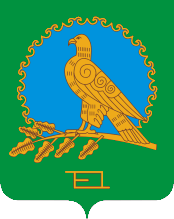               АДМИНИСТРАЦИЯСЕЛЬСКОГО ПОСЕЛЕНИЯКАЗАНСКИЙ СЕЛЬСОВЕТМУНИЦИПАЛЬНОГО РАЙОНААЛЬШЕЕВСКИЙ РАЙОНРЕСПУБЛИКИ БАШКОРТОСТАН(КАЗАНСКИЙ СЕЛЬСОВЕТАЛЬШЕЕВСКОГО  РАЙОНАРЕСПУБЛИКИ БАШКОРТОСТАН)БАШҡОРТОСТАН  РЕСПУБЛИКАҺЫӘЛШӘЙ РАЙОНЫМУНИЦИПАЛЬ РАЙОНЫНЫҢКАЗАНКА АУЫЛ СОВЕТЫАУЫЛ БИЛӘМӘҺЕХАКИМИӘТЕ(БАШҡОРТОСТАН РЕСПУБЛИКАҺЫӘЛШӘЙ РАЙОНЫКАЗАНКА АУЫЛ СОВЕТЫ)              АДМИНИСТРАЦИЯСЕЛЬСКОГО ПОСЕЛЕНИЯКАЗАНСКИЙ СЕЛЬСОВЕТМУНИЦИПАЛЬНОГО РАЙОНААЛЬШЕЕВСКИЙ РАЙОНРЕСПУБЛИКИ БАШКОРТОСТАН(КАЗАНСКИЙ СЕЛЬСОВЕТАЛЬШЕЕВСКОГО  РАЙОНАРЕСПУБЛИКИ БАШКОРТОСТАН)